F.C.A. § 454(5); Art 5-B		 				         Form 4-22							         (Objection to Support                                                                                                		Collection to Unit Denial of 								Challenge to Driver's License			                                                                 Suspension)		            					      1/2024FAMILY COURT OF THE STATE OF NEW YORKCOUNTY OF______________________________________(Commissioner of Social Services, Assignee.on behalf of                                     , Assignor)    			Docket No.			                                                               		OBJECTION TO	         			 PETITIONER                                   	                      SUPPORT COLLECTION							         		UNIT DENIAL OF  		-AGAINST-			                                                     CHALLENGE TO DRIVER’S 			                                                     			LICENSE SUSPENSION	        			 Respondent			        ________________________________________NOTICE: 	IF YOU OBJECT TO THE DETERMINATION OF THE SUPPORT COLLECTION UNIT DENYING YOUR CHALLENGE TO THE SUSPENSION OF YOUR DRIVING PRIVILEGES, THIS FORM MUST BE FILED WITH THE CLERK OF THE FAMILY COURT WITHIN 35 DAYS OF THE DATE OF MAILING OF THE NOTICE FROM THE SUPPORT COLLECTION UNIT DENYING YOUR CHALLENGE.  THIS FORM MUST BE ACCOMPANIED BY PROOF THAT IT HAS BEEN SERVED UPON THE SUPPORT COLLECTION UNIT AND SENT TO THE OPPOSING PARTY AT HIS/HER LAST KNOWN ADDRESS BY FIRST CLASS MAIL.SUCH PROOF MAY INCLUDE THE AFFIDAVIT OF SERVICE AT THE END OF THIS FORM.   THE SUPPORT COLLECTION UNIT HAS TEN DAYS FROM SUCH SERVICE IN WHICH TO FILE A WRITTEN REBUTTAL.	I am a party in the above-entitled proceeding and object to the denial by the Support Collection Unit of my challenge , dated [specify]:                      ,         , to the Support Collection Unit’s determination to notify the Department of Motor Vehicles to suspend my driving privileges.  The grounds for my objections are as follows:Date:	                              ,               .				        										________________________________					       		 Petitioner					________________________________					Print or type name					________________________________					Signature of Attorney, if any					________________________________					Attorney’s Name (Print or Type)					________________________________					________________________________					________________________________					Attorney’s Address and Telephone NumberTHIS SECTION IS REQUIRED IN ALL CASES: 				AFFIRMATION OF SERVICE			Affirmation  of   Personal Service   Mail Service   Other: ________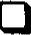 FAMLY COURT		                                                                   RETURN DATE: ___________STATE OF NEW YORK	                                                                               		           ____________________COUNTY OF _________________:		             DOCKET NO.              PART _____________I, ______________________________________________________, affirm and state the following:                                                      (Name of Person Making Service)	(Street)	                                                             (City)                                                                (County)On2 	                                    on__________________________________, in the above-mentioned action by:I personally served	_____________________________________ copies of the papers by                           (Name of Person Served) 	        5.	      DESCRIPTION OF PERSON SERVED:            sex:	 _____ color of skin: _____ hair: _____ approximate age: _____ approximate height: _____ approximate weight: _____ other identifying features: __________________________________                                                                                                                                  (Signature / Person Serving) YOUMUSTCompleteThisSection1.    That I am at least 18 years of age, and I am not a party to the above action, and reside at:2. On [specify date and time]: at [specify address]: _____________  in the City of _________________	, County of _______________________,State of New York, I personally served a copy of Check Allthat Applythe Objection to Support Collection Unit Denial of Challenge to Driver’s License SuspensionIf PapersSERVEDIN PERSONComplete this Section4.     delivering and leaving with _______________________________ at the above time and place.                                                                         (Name / to whom papers given)     I knew the person so served to be _______________________________                                                                                        (Name / to whom papers given)     a.   the person named in the papers as the  Respondent  Petitioner in this actionb.   I believe this person would give the papers to the  Respondent  Petitioner. (You must also mail a copy and complete paragraph #6)        6.I deposited a true copy of the papers upon __________________________________________                                                 (Name of Person Served)You Must CompleteIF MAIL SERVICEORDERED BY COURT or Paragraph 4b IS CHECKEDYou Must CompleteIF MAIL SERVICEORDERED BY COURT or Paragraph 4b IS CHECKEDenclosed in a post-paid envelope in the  Post Office  a Branch Post Office   a Post Office BoxYou Must CompleteIF MAIL SERVICEORDERED BY COURT or Paragraph 4b IS CHECKEDYou Must CompleteIF MAIL SERVICEORDERED BY COURT or Paragraph 4b IS CHECKED     regularly maintained by the United States government at _______________________________You Must CompleteIF MAIL SERVICEORDERED BY COURT or Paragraph 4b IS CHECKEDYou Must CompleteIF MAIL SERVICEORDERED BY COURT or Paragraph 4b IS CHECKED County of _______________, State of New York, directed to ______________________________                                                                                                             (Address papers mailed to)You Must CompleteIF MAIL SERVICEORDERED BY COURT or Paragraph 4b IS CHECKEDYou Must CompleteIF MAIL SERVICEORDERED BY COURT or Paragraph 4b IS CHECKED       the residence of _________________________________________________________________                                            (Person papers mailed to)  OR       the address within the State designated by (him)(her) to receive communication by mail.        7.     The court ordered the papers to be served by the following alternative method: Complete this SectionIF ALTERNATIVE SERVICE OR DIRECTED BY COURTComplete this SectionIF ALTERNATIVE SERVICE OR DIRECTED BY COURT ________________________________________________.  I, therefore, served the papers as follows:                  (Specify method ordered by Court)Complete this SectionIF ALTERNATIVE SERVICE OR DIRECTED BY COURTComplete this SectionIF ALTERNATIVE SERVICE OR DIRECTED BY COURT ___________________________________________________________________________________                        (Describe all actions taken, including dates, how and to whom papers were transmitted) I affirm this ___ day of ______, ____, under the penalties of perjury under the laws of New York, which may include a fine or imprisonment, that the above statements are true, and I understand that this document may be filed in an action or proceeding in a court of law.                                                                                                                                  ___________________________________